Study Abroad/Erasmus Checklist for Students with Disabilities__________________________________________________________________________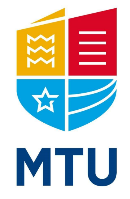 Possible additional funding available for MTU students with learning differences, health conditions or disabilities going on ErasmusThe way other colleges and countries provide supports can be very different to here in Ireland and in MTU. Many universities may be able to provide supports for you such as exam supports without any additional cost. It is important that you do your research to see if you need any supports when studying on Erasmus that may incur any extra costs.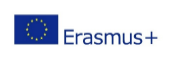 You may be able to apply to Erasmus+ as it has additional funding available for eligible students with disabilities for additional costs of supports. You can apply for costs for transport, personal support (temporary or permanent), academic support (like learning support), assistive technology, other aids/equipment, and any other assistance.To make an application you will need to get the exact costs of the supports from your host institution and/or external provider in your host country.Please contact the MTU Erasmus Office: erasmus@cit.ie or the DSS – dssCork@mtu.ie for more information and a copy of the funding application form.The DSS can help support you to complete the form that you will need to return tothe MTU Erasmus office. The DSS can also provide information to your host institution with your permission.Prepare to TravelCheck the MTU Erasmus/ International Office webpage with information on preparing to travel if going on Erasmus.Please visit Erasmus + application process if going on Erasmus.Check the EAIE ABC Guide to International Mobility, and the AHEAD Guide for Studying Abroad if you are an Irish student.Explore location of the host institution and travel networks.Source the residential accommodation application form for the host institution.If going on Erasmus please visit Erasmus + application process and EURIreland webpages.Research the Student Supports within the Host Institution Make sure you research the disability and student supports in the host institution.  (Remember there may be some big differences between countries and colleges).Check their website and Inclusive Mobility.eu Email student services, course contacts and perhaps Student’s Union Officers as required depending on the institution.Who are your key contacts within the host institution? (Course contact, accommodation, Disability Support, Counselling, Health etc.)How do students apply for disability supports?  Who is the Disability Support Contact in the host institution? What supports/ reasonable accommodations are available to students within this host institution? Are they different to those in MTU?What Evidence of Disability Documentation is needed to register and how recent must this be? Contact the Disability Support Officer in the host institution to find this out, before meeting the Disability Support Service staff within MTU.Meet with the Disability Support Service Organise to meet with the Disability support Service as soon as possible after your application and no later than the end of the 3rd week of June.Discuss reasonable accommodations/supports that you have in MTU and the reasonable accommodations that are provided within your host institution.Discuss accommodation and specific requirements if necessary.Do you need to make an Erasmus+ application or apply for additional funding?Discuss transport to and from the host institution every day.Discuss how disclosure happens within the host institution.Update your Needs Assessment, or is an additional report needed?Discuss funding options if applicable.Discuss referral to Erasmus office for personal pre-study exchange/Erasmus planning as required.Other Things to DoWhat are my key strategies to maintain my health and well-being while I am away?What are the things to consider upon arrival in the host institution?  Please review the information on this link on the MTU Erasmus webpage. What if I am experiencing disability difficulties when away from home and the host institution is not helping?Locate and explore personal supports within or external to host institution.  Are these English speaking if required?Are there any medication considerations while you are in another country?  Do I need to renew my medication scripts prior to departure or how do I source my medication there?What does the health centre cover/provide in the host institution? Is there are charge for this and is this covered by insurance?What does my health insurance cover abroad?Will I have a contact person like my tutor/lecturer?Returning HomeWhat happens if I do not finish my study term?  Who should I contact on my return?